.WALK FORWARD, LEFT SHUFFLE, WALK FORWARD, SAILOR STEPSWALK BACK, TOUCH, WALK BACK, TOUCH, VAUDEVILLE WITH ¼ TURN, RIGHT SHUFFLEROCK FORWARD, SHUFFLE ½ TURN, KICK BALL CROSS, HEEL BOUNCES TURNING ½ TURNROCK BACK, WALKS FORWARD, SAILOR STEPSREPEATFighter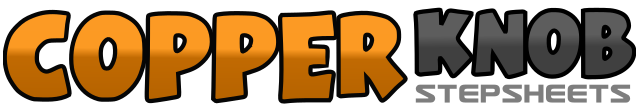 .......Count:32Wall:4Level:Intermediate.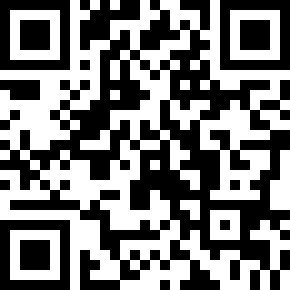 Choreographer:Joanne SpencerJoanne SpencerJoanne SpencerJoanne SpencerJoanne Spencer.Music:Fighter - Christina AguileraFighter - Christina AguileraFighter - Christina AguileraFighter - Christina AguileraFighter - Christina Aguilera........1-2&3-4Step right forward, step left forward, close right beside left, step left forward, step right forward5&6Cross left behind right, step right to right side, step left to place7&8Cross right behind left, step left to left side, step right to place1-2Step left foot back, touch right to right side3-4Step right foot back, touch left to left side5&Cross left over right, make ¼ turn left stepping back on right6&Touch left heel diagonally forward left, step left in place7&8Step forward right, close left beside right, step forward right1-2Rock forward on left, rock back on right3&4Shuffle step forward making ½ turn left, stepping - left, right, left5&6Kick right forward, step right beside left, cross left over right7-8With weight on balls of feet lift and drop heels turning ½ right placing weight on left1-2Rock back on right, rock forward onto left3-4Step forward right, step forward left5&6Cross right behind left, step left to left side, step right to place7&8Cross left behind right, step right to right side, step left to place